NAME _______________________________________ DATE _________ PERIOD_______Family Letter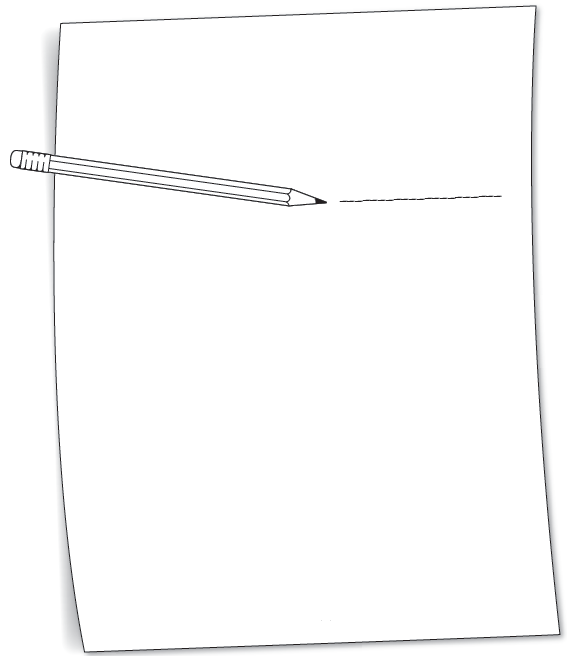 Course 1  ·  Chapter 9 Area 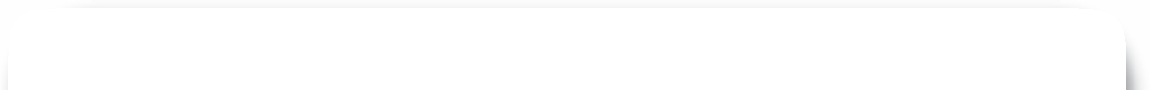 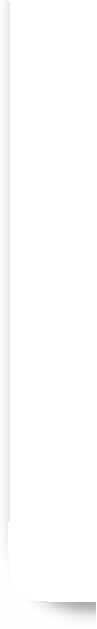 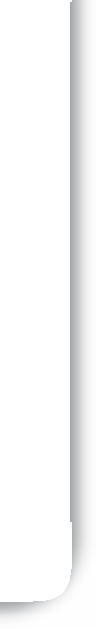 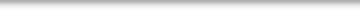 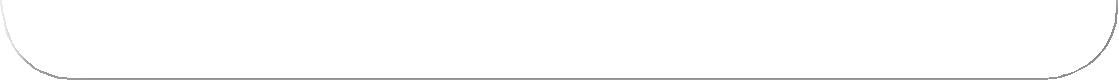 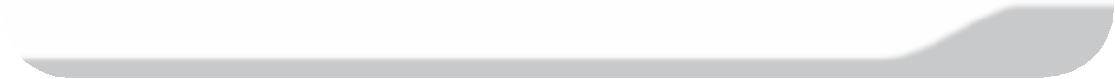 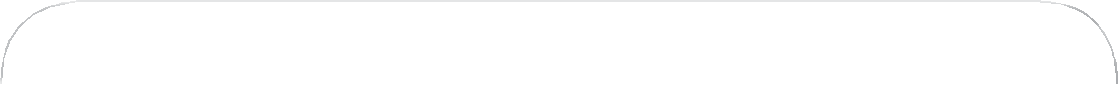 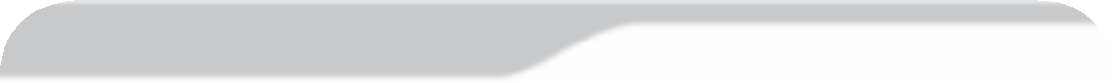 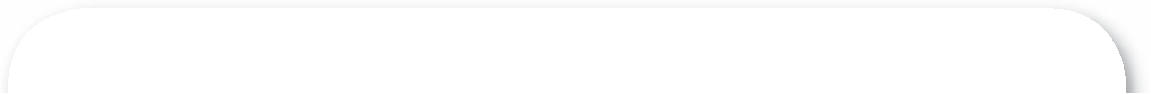 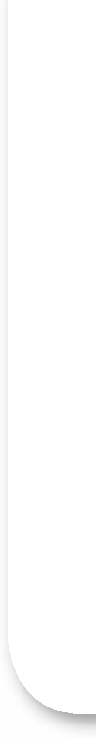 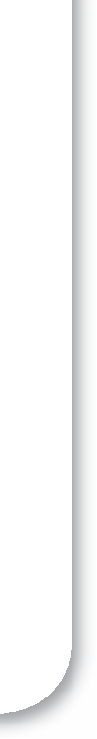 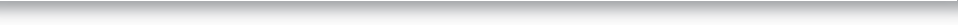 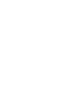 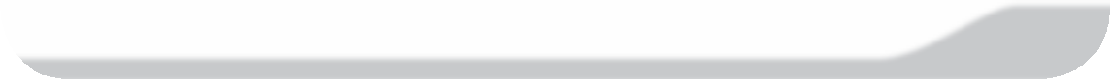 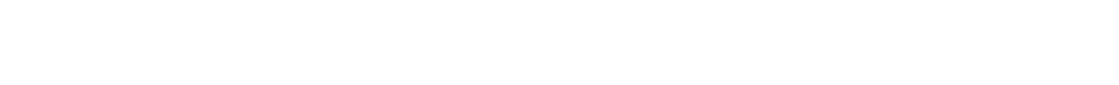 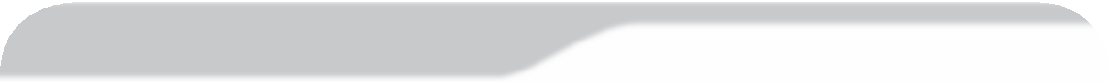 